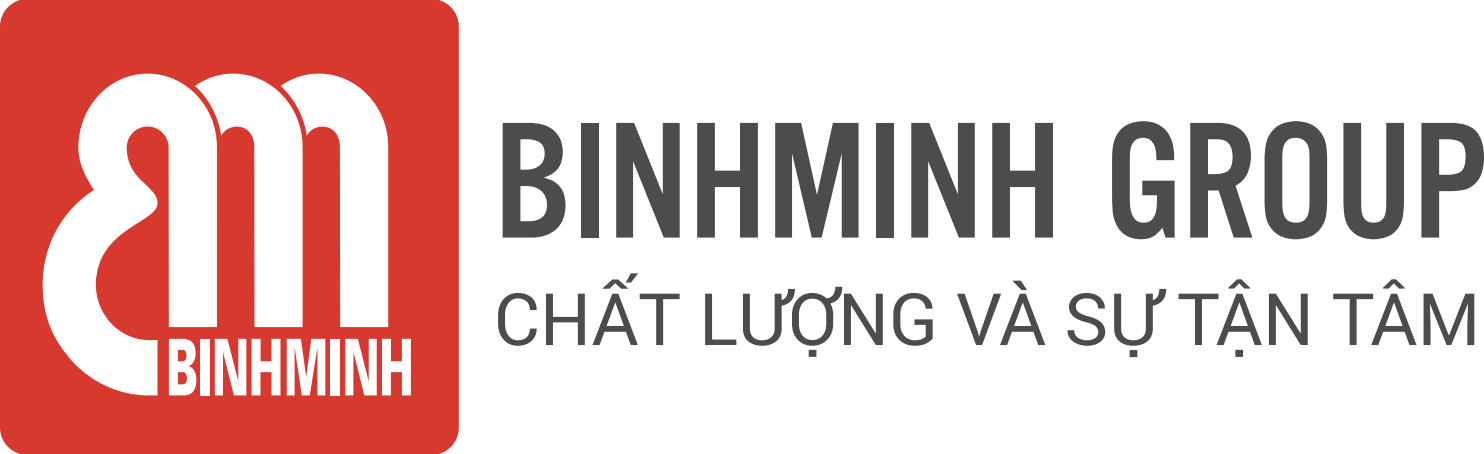 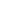 NỘI DUNG BÀI HỌC TUẦN 27 – LỚP 4(18/03/2024 - 22/03/2024)CHƯƠNG TRÌNH BỔ TRỢ TIẾNG ANH VỚI GVNNCác ba/mẹ và các con học sinh thân mến, Các ba/mẹ vui lòng xem bảng dưới đây để theo dõi nội dung học tập tuần này của các con nhé !UNIT 8: SHARKS ARE MORE DANGEROUS THAN DOLPHINS.Tài liệu: Upgrade 4 * Ghi chú:  Các con học thuộc từ vựng.Luyện nói từ vựng và cấu trúc.Khuyến khích các con viết từ mới mỗi từ 2 dòng ở nhà.PHHS vui học cùng con tại  website: ebook.binhminh.com.vn; Username: hsupgrade4; Password: upgrade@2023Trân trọng cảm ơn sự quan tâm, tạo điều kiện của các Thầy/Cô và Quý Phụ huynh trong việc đồng hành cùng con vui học!TiếtNội dung bài họcTài liệu bổ trợ53Review (Ôn tập):Vocabulary (Từ vựng):blue whale (cá voi xanh), zebra (ngựa vằn), peacock (con công), falcon (chim ưng)Structures (Cấu trúc câu): Falcons are faster than birds. (Loài chim ưng bay nhanh hơn loài chim thông thường)Peacocks are more colourful than zebras. (Con công có nhiều màu sắc hơn ngựa vằn)Falcons are the fastest animals on air. (Chim ưng là loài chim nhanh nhất trên không.) Peacocks are the most colourful animals on land. (Con công là loài động vật nhiều màu sắc nhất trên mặt đất.)Bài 3, 4Trang 56, 57   54Review (Ôn tập):Vocabulary (Từ vựng):blue whale (cá voi xanh), zebra (ngựa vằn), peacock (con công), falcon (chim ưng)Structures (Cấu trúc câu): Falcons are faster than birds. (Loài chim ưng bay nhanh hơn loài chim thông thường)Peacocks are more colourful than zebras. (Con công có nhiều màu sắc hơn ngựa vằn)Falcons are the fastest animals on air. (Chim ưng là loài chim nhanh nhất trên không.) Peacocks are the most colourful animals on land. (Con công là loài động vật nhiều màu sắc nhất trên mặt đất.)Bài 5, 6Trang 58, 59